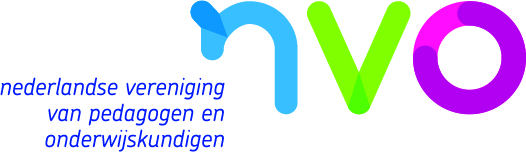 Bijeenkomst ‘Hoogbegaafden’ door Lianne Hoogeveen op maandag 9 december 2019 van 19.00-21.00uur.
Programma:18.30-19.00			Inloop met een broodje19.00-21.00			BijeenkomstOp maandag 9 december 2019 zal Lianne Hoogeveen in een interactieve lezing haar kennis delen over het onderwijs aan zeer makkelijk lerende of hoogbegaafde kinderen.  DoelgroepGedragswetenschappers die werken in het onderwijsTijdens deze bijeenkomst biedt dr. Lianne Hoogeveen de deelnemers praktische handvatten om kinderen, waarbij mogelijk sprake is van hoogbegaafdheidsproblematiek, te signaleren en te begeleiden, gebaseerd op de laatste wetenschappelijke inzichten. Na een korte inleiding, waarin het theoretisch kader wordt geschetst en enkele modellen van en visies op hoogbegaafdheid worden besproken, wordt gekeken wat dit betekent voor de praktijk. Er wordt gekeken wat er op school zou moeten (en kunnen) veranderen en er wordt gesproken over hoe de gedragswetenschapper als professional zowel op als buiten school de juiste begeleiding en ondersteuning kan bieden. Naast wetenschappelijke literatuur zal Lianne Hoogeveen voorbeelden geven vanuit haar eigen werk als GZ-psycholoog bij CBO Talent Development, waar zij jongeren en volwassenen met hoogbegaafdheidsproblematiek begeleidt. Besproken wordt hoe de gedragswetenschappers als professional hierin de juiste begeleiding en ondersteuning kunnen bieden.Dr. A.J.M. Hoogeveen (Lianne) is ontwikkelingspsychoog en hoofdopleider van de postacademische opleiding RITHA (Radboud International Training on High Ability, Radboud Universiteit Nijmegen), die opleidt tot het Europese diploma ‘ECHA Specialist in Gifted Education’. Daarnaast is zij als docent verbonden aan de afdeling Pedagogische Wetenschappen, waar zij o.a. de mastervariant 'Gifted Education' coördineert. Hoogeveen verricht wetenschappelijk onderzoek op het gebied van onderwijsaanpassingen voor hoogbegaafde leerlingen. Haar promotieonderzoek (2008) richtte zich op sociaal emotionele effecten van het versnellen van de schoolloopbaan van hoogbegaafde leerlingen. Tegenwoordig is ze daarnaast o.a. betrokken bij onderzoek naar ‘Twice Exceptionality’ en Talent ontwikkeling bij leerlingen met een minder bevoorrechte achtergrond. Lianne Hoogeveen werkt samen met collega's van verschillende binnen- en buitenlandse universiteiten. Als GZ-psycholoog adviseert en behandelt zij jongeren en volwassenen bij CBO Talent Development.Kosten: €40 voor NVO-leden, €80 voor niet-leden. Plaats: Mammoni te Utrecht.